Приложение № 1 к приказу ГБПОУ ВО «Губернский педагогический колледж» от «___» __________ 2021 г. № ____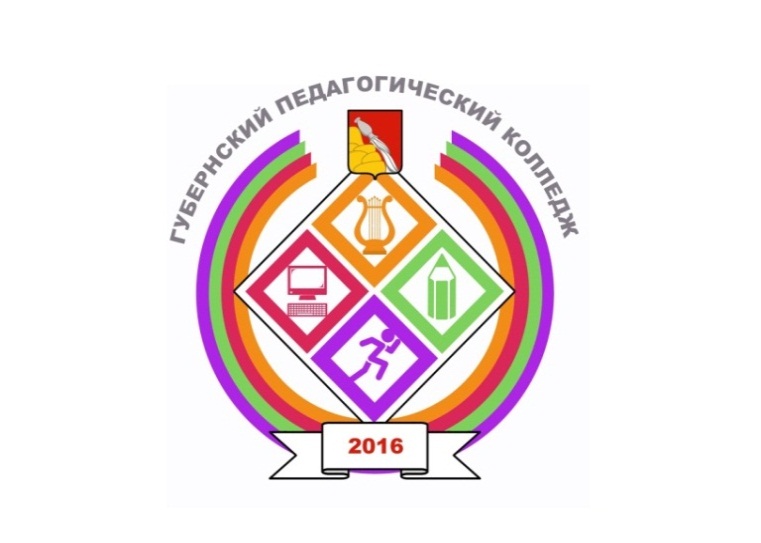 Положениеоб областном конкурсе «Лучший куратор профессиональной образовательной организации  Воронежской области 2021 года»1. Общие положенияОбластной конкурс «Лучший куратор профессиональной образовательной организации Воронежской области 2021 года» (далее − конкурс) проводится в соответствии с приказом департамента образования, науки и молодежной политики Воронежской области от 17.11.2020 г. № 1076 «О проведении мероприятий профессиональными образовательными организациями, подведомственными департаменту образования, науки и молодежной политики Воронежской области, в 2020-2021 учебном году».Основными принципами проведения конкурса являются: открытость, прозрачность, равенство условий для всех участников.Формы, содержание и критерии оценки обязательных конкурсных испытаний на каждом этапе конкурса определяются современными требованиями к профессиональным и общим компетенциям педагогического работника. Конкурс предусматривает выполнение конкретных заданий с последующей оценкой качества и времени их выполнения и завершается объявлением и награждением победителей.2. Цель и задачи конкурса2.1 Цель конкурса: совершенствование педагогического мастерства, повышение престижа, общественного признания труда куратора, продвижение передового педагогического опыта.2.2  Задачи конкурса:повышение уровня профессионализма кураторов профессиональных образовательных организаций Воронежской области;выявление талантливых, инициативных, творчески работающих кураторов;создание условий для творческой самореализации личности педагога; расширение творческих связей и обмен новыми идеями и достижениями в области воспитательных технологий;развитие у кураторов потребности в совершенствовании своего профессионального мастерства;распространение передового опыта педагогической деятельности в системе среднего профессионального образования.3. Участники конкурса 3.1 В конкурсе принимают участие кураторы профессиональных образовательных организаций Воронежской области, демонстрирующие положительные результаты в организации учебно-воспитательного процесса в студенческой группе.3.2 Для участия в конкурсе каждая профессиональная образовательная организация выдвигает не более одного участника − победителя конкурса, проведенного в образовательной организации.3.3 Один и тот же куратор профессиональной образовательной организации может участвовать в конкурсе не чаще одного раза в три года.4. Порядок организации и сроки проведения конкурса4.1 Порядок организации конкурсаКонкурс состоит из двух этапов:этап: на уровне профессиональных образовательных организаций;этап: областной (проводится дистанционно).4.2 Сроки проведения конкурсаэтап − до 17 мая 2021 года;этап – 24-31 мая 2021 года.           4.3 Объявление результатов конкурса - до 01 июня 2021 г.	Оформление дипломов конкурсантам начинается на следующий день после публикации итогов на сайте ГБПОУ ВО «ГПК», в течение 10 дней. Дипломы победителей и сертификаты участников будут отправлены на адреса электронной почты, указанные в заявках.          4.4 Организацию и проведение областного этапа конкурса осуществляют рабочая группа и жюри, состав которых утверждается приказом директора ГБПОУ ВО «ГПК».4.5 Рабочая группа:- определяет форму проведения конкурса и осуществляет его организационно-методическое обеспечение;- обеспечивает разработку содержания теоретических и творческих заданий конкурса;- утверждает критерии оценки отдельных туров конкурса;- определяет порядок награждения победителей и призёров конкурса.4.6  Жюри обеспечивает:- проведение экспертизы работ второго этапа конкурса;- оценку уровня теоретической и практической подготовки конкурсантов в соответствии с конкурсными заданиями;- оформление ведомостей выполнения конкурсных заданий;- определение победителя и призёров конкурса.4.7 Материалы участников конкурса представляются на рассмотрение в рабочую группу до 24 мая 2021 года по электронной почте e-mail: vmpk36@gmail.com (с пометкой в теме сообщения «На конкурс»). На основании представленных материалов отбираются участники областного этапа конкурса.Материалы, поступившие в рабочую группу конкурса, участникам не возвращаются и не рецензируются. Не подлежат рассмотрению материалы, подготовленные с нарушением требований к их оформлению, а также поступившие позднее указанного срока.4.8 Участники представляют на конкурс следующие документы:- заявку, заверенную руководителем профессиональной образовательной организации, согласно приложению № 1;- эссе;- самопрезентацию;- классный час.К письму прикрепить файлы, по отдельности:1. Заявка участника в редакторе Word.2. Видеоматериалы конкурсных заданий (самопрезентация, классный час).3. Эссе в редакторе Word, PDF.Содержание областного этапа конкурса «Лучший кураторпрофессиональной образовательной организации  Воронежской области 2021 года»5.1 Написание эссе на тему: «Будущее за цифровым образованием!?».Участнику необходимо раскрыть авторский взгляд на заданную тему в лаконичной форме, предложить основной тезис, аргументировать собственную позицию, выразить личное отношение к проблемам воспитания современной молодежи, сформулировать вывод. Критерии оценивания:- представление собственной точки зрения (позиции, отношения) при раскрытии проблемы;- раскрытие проблемы на теоретическом уровне (в связях и с обоснованиями) или на бытовом уровне, с корректным использованием или без использования научных понятий в контексте ответа на вопрос эссе;- аргументация своей позиции с опорой на факты социально-экономической действительности или собственный опыт;- соответствие содержания эссе теме; - творческий подход и креативность.Максимальная оценка − 10 баллов.5.2 Самопрезентация «Визитная карточка куратора».Каждый участник представляет систему воспитательной работы, организации студенческого коллектива (выделяет приоритетные направления, методы и приемы работы). Самопрезентация допускает привлечение студентов, использование видеоматериалов о личном участии конкурсанта в организации  внеурочной деятельности студентов. Требования:- продолжительность видеоролика – 5-7 минут;- качественное звучание и изображение.Критерии оценивания видеоролика:- умение представить себя (полнота раскрытия своей профессиональной позиции, личностных качеств куратора);- полнота и корректность подачи информации;- уместность и сбалансированность информации;- оригинальность формы представления- культура речи;- эстетичность дизайна.Максимальная оценка − 6 баллов.          5.3. Проведение классного часа «Человек и творчество. Великие творения человечества».Тема открытого классного часа определяется конкурсантом самостоятельно. Классный час проводится со студентами одной из групп (10-15 человек). Продолжительность классного часа − 20 минут. Критерии оценивания:- соответствие формы проведения содержанию; - нестандартность формы проведения; - оптимальность структуры классного часа; - включенность студентов в содержание и деятельность; - уровень взаимодействия со студентами;- эффективность используемых педагогических приемов и методов; - учёт возрастных особенностей;- личностные качества куратора (умение слушать, тактичность, доброжелательность, эмоциональная устойчивость);  - педагогическая техника (культура речи, мимика и пантомимика, внешний вид);- реализация воспитательной цели. Максимальная оценка - 10 баллов.При проведении классного часа жюри конкурса имеет право ввести штрафные баллы за:несоответствие темы классного часа конкурсанта заявленной в Положении; превышение установленного регламента времени.6. Подведение итогов и награждение6.1 Участникам конкурса, набравшим наибольшее количество баллов, присваивается звание победителя (1 место) и призеров (2 и 3 место).6.2 Победитель и призеры конкурса награждаются дипломами и денежными премиями за счет средств от приносящей доход деятельности профессиональных образовательных организаций:место − 20 000 рублей;место − 15 000 рублей;место − 10 000 рублей.6.3 Все конкурсанты получают сертификаты, подтверждающие участие в конкурсе. Приложение № 1 ЗАЯВКА НА УЧАСТИЕв областном конкурсе «Лучший куратор профессиональной образовательной организации Воронежской области 2021 года»Руководитель	_________________ 	  ___________________                                             (подпись)		                              (ФИО)	Фамилия, имя, отчество участника (полностью)Наименование ПООДата рожденияОбразование, специальность / профессия по дипломуКатегорияСтажДолжность (по специальности / профессии)Адрес электронной почты для перепискиТелефон участника конкурсаФамилия, имя, отчество руководителя ПОО (полностью)